Кошаркашки клуб: ___________________________Број: _______________________________________Датум: _____________________________________ОБАВЈЕСТо намјери закључивања првог Уговора о стипендирању Играч / Играчица:  ____________________________________________На основу Члана 28. Регистрационог правилника КСРС, обавјештавамо Вас да најкасније 15 (петнаест) дана након што напуните 15 (петнаест) година живота дођете у Клуб ради упознавања са условима за закључивање првог Уговора о стипендирању и ради самог закључивања  Уговора о стипендирању.У Клубу се јавите _______________________________________.                                                                                            ОВЛАШТЕНА ОСОБА КЛУБА:                                                             М.П.                      ______________________________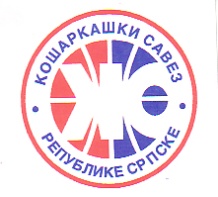                                                                                                     Образац РП-12 Кошаркашки савез Републике СрпскеО Б А В Ј Е С ТО НАМЈЕРИ ЗАКЉУЧИВАЊА ПРВОГ УГОВОРАО СТИПЕНДИРАЊУ